* Fonte: Revista da Ordem dos Farmacêuticos Nº 64 “ Valores Guia para avaliação da qualidade microbiológica de alimentos prontos a comer preparados em estabelecimentos de restauração” do Instituto Nacional de Saúde Dr. Ricardo Jorge. 1. Código: 1. Código:OUT 01.17.491OUT 01.17.491OUT 01.17.491OUT 01.17.491OUT 01.17.491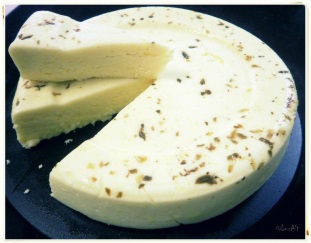 2. Descrição:2. Descrição:Produto de restauração constituído por açafrão, água, alho, azeite, fécula de mandioca, limão, orégãos, puré de batata e sal.Produto de restauração constituído por açafrão, água, alho, azeite, fécula de mandioca, limão, orégãos, puré de batata e sal.Produto de restauração constituído por açafrão, água, alho, azeite, fécula de mandioca, limão, orégãos, puré de batata e sal.Produto de restauração constituído por açafrão, água, alho, azeite, fécula de mandioca, limão, orégãos, puré de batata e sal.Produto de restauração constituído por açafrão, água, alho, azeite, fécula de mandioca, limão, orégãos, puré de batata e sal.Produto de restauração constituído por açafrão, água, alho, azeite, fécula de mandioca, limão, orégãos, puré de batata e sal.3. Matérias-primas:3. Matérias-primas: MP 01.03.054 - AçafrãoÁguaMP 01.05.002 - AlhoMP 01.03.006 - AzeiteMP 01.03.157 - Fécula de mandiocaMP 01.02.005 - LimãoMP 01.02.025 - OrégãosPuré de batata (ver protocolo de receita OUT 01.17.357)MP 01.03.028 - Sal MP 01.03.054 - AçafrãoÁguaMP 01.05.002 - AlhoMP 01.03.006 - AzeiteMP 01.03.157 - Fécula de mandiocaMP 01.02.005 - LimãoMP 01.02.025 - OrégãosPuré de batata (ver protocolo de receita OUT 01.17.357)MP 01.03.028 - Sal MP 01.03.054 - AçafrãoÁguaMP 01.05.002 - AlhoMP 01.03.006 - AzeiteMP 01.03.157 - Fécula de mandiocaMP 01.02.005 - LimãoMP 01.02.025 - OrégãosPuré de batata (ver protocolo de receita OUT 01.17.357)MP 01.03.028 - Sal MP 01.03.054 - AçafrãoÁguaMP 01.05.002 - AlhoMP 01.03.006 - AzeiteMP 01.03.157 - Fécula de mandiocaMP 01.02.005 - LimãoMP 01.02.025 - OrégãosPuré de batata (ver protocolo de receita OUT 01.17.357)MP 01.03.028 - Sal MP 01.03.054 - AçafrãoÁguaMP 01.05.002 - AlhoMP 01.03.006 - AzeiteMP 01.03.157 - Fécula de mandiocaMP 01.02.005 - LimãoMP 01.02.025 - OrégãosPuré de batata (ver protocolo de receita OUT 01.17.357)MP 01.03.028 - Sal MP 01.03.054 - AçafrãoÁguaMP 01.05.002 - AlhoMP 01.03.006 - AzeiteMP 01.03.157 - Fécula de mandiocaMP 01.02.005 - LimãoMP 01.02.025 - OrégãosPuré de batata (ver protocolo de receita OUT 01.17.357)MP 01.03.028 - Sal4. Produção: 4. Produção: Lavar o limão e espremer o sumo. Misturar todos os ingredientes até formar uma massa consistente. Modelar a massa. Levar ao frio.Lavar o limão e espremer o sumo. Misturar todos os ingredientes até formar uma massa consistente. Modelar a massa. Levar ao frio.Lavar o limão e espremer o sumo. Misturar todos os ingredientes até formar uma massa consistente. Modelar a massa. Levar ao frio.Lavar o limão e espremer o sumo. Misturar todos os ingredientes até formar uma massa consistente. Modelar a massa. Levar ao frio.Lavar o limão e espremer o sumo. Misturar todos os ingredientes até formar uma massa consistente. Modelar a massa. Levar ao frio.Lavar o limão e espremer o sumo. Misturar todos os ingredientes até formar uma massa consistente. Modelar a massa. Levar ao frio.5. Acondicionamento / Embalagem:5. Acondicionamento / Embalagem:Produto não embalado.Produto não embalado.Produto não embalado.Produto não embalado.Produto não embalado.Produto não embalado.6. Conservação:6. Conservação:Consumir de imediato.Consumir de imediato.Consumir de imediato.Consumir de imediato.Consumir de imediato.Consumir de imediato.7. Prazo de Validade do Produto / Tempo de Durabilidade Mínima 7. Prazo de Validade do Produto / Tempo de Durabilidade Mínima ------------------------------------------------------------------------------------8. Rotulagem:8. Rotulagem:------------------------------------------------------------------------------------9. Condições de Distribuição/Transporte:9. Condições de Distribuição/Transporte:------------------------------------------------------------------10. Dimensões e Formato por Unidade:10. Dimensões e Formato por Unidade:Servir em prato.Servir em prato.Servir em prato.Servir em prato.Servir em prato.Servir em prato.11. Características Organoléticas:11. Características Organoléticas:CorAromaSaborTexturaAspetoSui generisSui generisSui generisSui generisSui generisSui generisSui generisSui generisSui generisSui generisSui generisSui generisSui generisSui generisSui generisSui generisSui generisSui generisSui generisSui generisObservação macroscópicaAnálise sensorialAnálise sensorialAnálise sensorialObservação macroscópica12. Características Físico-Químicas*:12. Características Físico-Químicas*:Não disponível.Não disponível.Não disponível.Não disponível.Não disponível.Não disponível.13. Informação Nutricional:ProteínaGordura TotalHidratos de CarbonoSalValor EnergéticoProteínaGordura TotalHidratos de CarbonoSalValor EnergéticoProteínaGordura TotalHidratos de CarbonoSalValor EnergéticoPor 100g/ProdutoPor 100g/Produto3g18g21g0.8g258Kcal3g18g21g0.8g258Kcal14. Características Microbiológicas*:14. Características Microbiológicas*:Microrganismos a 30ºCLevedurasBoloresColiformes totaisE.coliListeria spp.Estafilococos coagulase positivaSalmonella spp.Listeria monocytogenesMicrorganismos a 30ºCLevedurasBoloresColiformes totaisE.coliListeria spp.Estafilococos coagulase positivaSalmonella spp.Listeria monocytogenesMicrorganismos a 30ºCLevedurasBoloresColiformes totaisE.coliListeria spp.Estafilococos coagulase positivaSalmonella spp.Listeria monocytogenes≤102 UFC/g≤102 UFC/g≤10 UFC/g≤10 UFC/g<10 UFC/g<102 UFC/g<102 UFC/g           Ausente em 25gAusente em 25g≤102 UFC/g≤102 UFC/g≤10 UFC/g≤10 UFC/g<10 UFC/g<102 UFC/g<102 UFC/g           Ausente em 25gAusente em 25g≤102 UFC/g≤102 UFC/g≤10 UFC/g≤10 UFC/g<10 UFC/g<102 UFC/g<102 UFC/g           Ausente em 25gAusente em 25g15. Observações/Avisos:15. Observações/Avisos:Alergénios: pode conter sulfitos.Produto suscetível de conter OGM’s.Alergénios: pode conter sulfitos.Produto suscetível de conter OGM’s.Alergénios: pode conter sulfitos.Produto suscetível de conter OGM’s.Alergénios: pode conter sulfitos.Produto suscetível de conter OGM’s.Alergénios: pode conter sulfitos.Produto suscetível de conter OGM’s.Alergénios: pode conter sulfitos.Produto suscetível de conter OGM’s.